What is Success?Follow these instructions to complete today’s task:1. Brainstorm a list of 20 characteristics/synonyms of the word “Successful.” 2. Identify someone who fits a majority of these words. The person can be fictional, alive, deceased, etc.  Do not choose Mr. Brown or Ms. Pattison  Keep it real... who do you look up to?3. Take your 20 words, the person’s name (spelled as one word, e.g., CrabbyPatty) and the word “success” and place them in a word cloud, using the jasondavies.com/wordcloud 4. Answer the question: What does being successful mean to me (in two sentences)? Yes...  SENTENCES. 5. Answer: Identify 2 ways that the person you chose is successful based on your answer in number 1 and number 4. Use SENTENCES. 6. Take your Word Cloud, find an image of your person, and type up your answers on to ONE page (either a google doc or a google slide). Below is an example from a previous class (make sure yours is different)... that’s Bill Gates in case you didn’t know (a slightly successful individual ... ha!).7. Share you slide or document with me when done. Ta-da! When you’re finished... that’s success!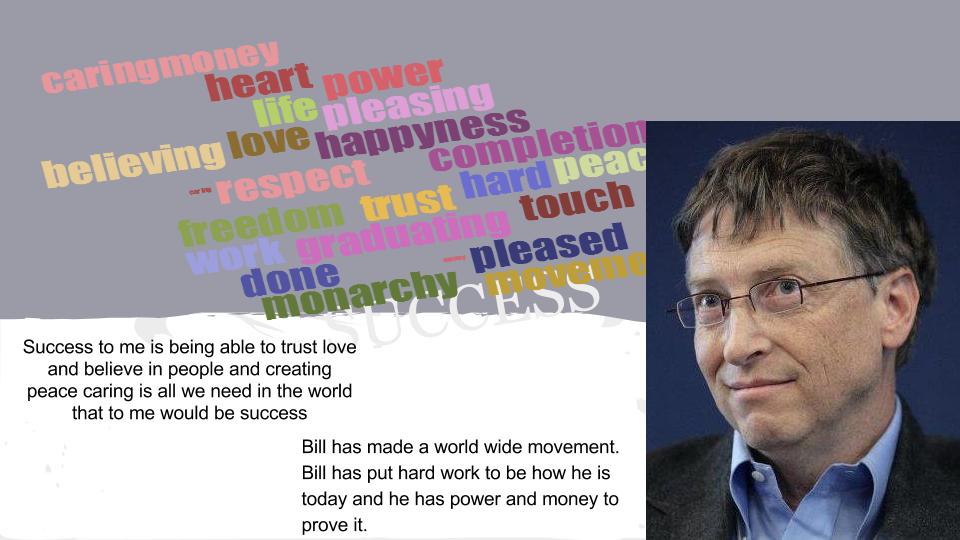 